     Sr No …………                                                         		Date ………….Tender DocumentFor the Name Of Work: Additional work in conference hall & office complex near tax section building, nagar nigam, Deharadun.Cost of the Tender Document Rs.2280.00Cost of the work Rs. 44.72  Lacs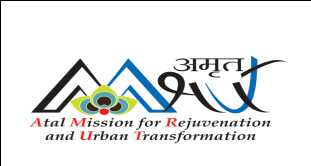     NAGAR NIGAM DEHRADUN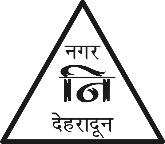 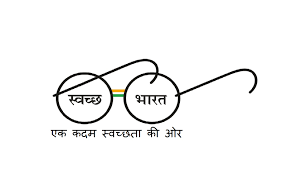 ¼dk0& 0135&2714074%QSDl&0135&2651060% bZ&esy&nagarnigam.ddn@gmail.com½PARTICULARS OF THE TENDERS1.Particular of the Work                  	Additional work in conference hall & office complex near tax section building, nagar nigam, Deharadun.2. Period of construction 	6 months 3. Cost of Tender Form	     	Rs. 2280.004. Earnest Money	     	Rs 0.90  lac         	FDR/ CDR/ BG (BANK GUARANTEE) WILL BE PLEDGED IN THE NAME OF S.F.O, NAGAR NIGAM, DEHRA DUN 5. Date& time for getting tender document Till 20-06-2017		(2.00 PM)6. Date & time of Submission of tender		21-06-2017		  (2.00 PM)7. Date of Opening of Technical Bid 8. Date of Opening of Financial Bid9. Place of Opening of Tender  		Assistant Engineer, Nagar Nigam, Dehradun.10. Period of Validity of Tender		3 months11. Name and Address of the firm to whom       tender document is issued		…………………………………………		          …………………………………………Assistant Engineer             Nagar Nigam, Dehra dun.Additional work in conference hall & office complex near tax section building, Nagar Nigam, Deharadun.The tenderer/bidder should give a detailed technical proposal and financial proposal for the above detailed work complete in all respect. The financial/commercial bid shall be opened only after approval of technical bid from the Nagar Nigam Dehradun.All the bids shall be examined and evaluated first technically and as per the past experience of similar nature work, financial capability and others relevant factors related to similar type of project i.e. Construction of buildings, roads, drains, etc. Details to be provided with the technical bid.Tenders/RFP are invited from the reputed, capable, efficient and experience firms/ organization/ PSU’s/ contractors registered in Central/State Govt departments/ undertakings to construct the above work in a limited time of three months with one year. If form is downloaded from the web site, cost of tender form of Rs. 2280.00 in the form of bank draft in the name of S.F.O, Nagar Nigam, Dehradun should be deposited with the tender form/bid. Earnest Money of Rs. 0.90 lac in the form of  FDR/ Bank Guarantee for 12 months extendable as and when required in the name of S.F.O, Nagar Nigam, Dehradun. 		Affidavit with the detail that the firm/ bidder have not been black listed from any government, semi government, organization due to default. After the satisfaction of above conditions, further technical bid shall be considered.Tenders are invited from the reputed, experience, well equipped construction Firm/Company/Individuals/Partnership firms/legal identity, registered in any Central Government/State Government/PSUs of State/Centre for Additional work in conference hall & office complex near tax section building, nagar nigam, Deharadun.The tenderer/bidder should give a detailed technical proposal to carry out the above job as per the technical bid. The financial/commercial bid shall be opened after the approval of technical bid from the Nagar Nigam, Dehradun. All the bids shall be examined and evaluated first technically, as per the past construction experience. Details to be provided with the technical bid.TECHNICAL BID Completion of the similar types of projects, already completed by tenderer or ongoing projects ;List of the departments and similar types of projects already completed or in progress.                                                                                            			 At least completion of similar nature of Rs. 50.00 lacs or more during last financial year or completion of projects of cost Rs 100.00 lacs (equal to project cost) during last 3 years				 Net worth of the tenderer should be ½ of the project cost, in support of this CA certified/bank certificate, copy should be attached                  Performance Certificate copies and order copies issued by Competent Authority.Preference will be given to the firms those who are having ISO 9001-2000 certification or similar certificate. 						Copy of letters showing letters of satisfactions and any other relevant information.Income tax return copy of last 5 years.  				 Detail of the staff (skilled or unskilled) with their technical qualifications and construction machineries;ENVELOPS TO BE USED FOR “PRE QUALIFICATION”,               “TECHNICAL-BID” AND “FINANCIAL/ COMMERCIAL-BID” AND MODE OF SUBMISSION		Separate four sealed envelopes should be used one for for  “Technical Bid” Envelop-A and one for “Financial/ Commercial Bid”, Envelop-B, and all the envelopes A and B are to be kept in a bigger envelope-C, which is to be sealed at the time of submission. Open envelopes are liable to be canceled. Envelops must be addressed to Assistant Engineer, Nagar Nigam, Dehradun.Tender can be submitted to the Nagar Nigam , Dehradun or Public Works Department office before the stipulated date and time. Tender can be submitted by Registered Post or Speed Post or Courier Services or by hand to the Tender box/ PublicWorks Department, Nagar Nigam, Dehradun before the stipulated date and time. After the stipulated date and time ---------- upto 2PM ,the tender will not be considered. Delay due to postal services will be the liability of the bidder/ tenderer.Only the rates or “Financial Bid” of such supplier/ bidder shall be opened or considered, those who will qualify in the “Technical Bid”. TIME FRAME FOR Additional work in conference hall & office complex near tax section building, Nagar Nigam, Deharadun.After getting the intimation from Nagar Nigam to the lowest bidder, required stamp paper and other formalities for signing contract are to be completed in all respect within two days.The total time given for the contract work which includes all the activities related to tendered work should be completed. In ordinary condition it is not extendable, but due to some unforeseen reasons and natural calamity the extension may be granted after receiving a request letter. The above period includes the rainy and all seasons. After completion of work, the officers/ engineers of the Nagar Nigam will check all the items of work executed by you and after that completion certificate may be issued.4.	For time over run, per day penalty may be imposed, which will be Rs. 500.00 per day after expiry of stipulated time for execution of work. Time over run may be exempted for the genuine reason, which are to be forwarded by engineers/ or prescribed authorized committee and that may/ may not be considered/ accepted by Nagar Ayukt, Nagar Nigam, Dehradun.PAYMENT SCHEDULEAfter proper completion of particular work a detailed bill shall be submitted by the bidder, accordingly payment shall be released after adjusting the amount paid during running bill.Details given in Schedule B are as per the requirement, but the payment shall be made as per the actual work done/ executed.90% payment shall be released after completion of work and 10% shall be released after one years of completion of guarantee period, after deducting the penalty due to delay in execution of work, fault in work if any, duly intimated time to time by both the parties. If bank guaranty/ FDR/ CDR pledged in the name of S.F.O, Nagar Nigam , Dehradun of 10% of the amount, as described in above para 4, is submitted in the office, the above 10% may be released after getting the proper report from the engineers/ EnC/ committee meant for this purpose.Total number of running bill should not be more than three in number i.e. one bill amount shall not be less than the 35% of the tendered amount. Final bill payment and security release shall be done after approval of Competant Authority.OTHER CONDITIONS 1- 	Nagar Nigam, Dehradun has a right to reduce or increase the requirement of the above work, numbers of items and even can cancel the tender at any time without assigning and reason.2-	Nagar Nigam, Dehradun has a right to change, substitute, and delete any item, their specification, and quantity in the interest of the development works.3-	The proposed work shall be as per the detailed given by Nagar Nigam, Dehradun and if any details are further required then Uttarakhand PWD/ CPWD/ relevant codes/ DSR will be referred.4-	Regular test or required tests are to be performed, from PWD Labs, Dehradun/ Regional I I T Roorkee/ any Govt Approved Lab.5- 	Before execution of work the tenderer should examine the approach road and location of the site and the difficulties which are to be encountered during the construction. For material supply if any no entry permission is to to be sought from district administration, Nagar Nigam administration shall write a letter for the same.6-	During the execution the bidder shall be responsible for safety and insurance of their staff, contracted workers, daily wages if engaged. Any labour law, insurance, safety related laws, all applicable law of land are to be followed by the bidder. For any violation the bidder shall be held responsible in all respect.  7-	The decision of Nagar Ayukt, Nagar Nigam, Dehradun shall be final and binding on all. For any type of dispute the arbitrator shall be Mayor, Nagar Nigam, Dehradun.8-	An affidavit should be submitted with the tender, related to authorized signatary/ lead member, for single window interface between Nagar Nigam and bidder.  From :   	………..………		………………..		………………..		………………..To, 	Assitant Engineer,	Nagar Nigam, DehradunSUB:- Additional work in conference hall & office complex near tax section building, nagar nigam, Deharadun.Sir,	We hereby submit our offer for the above mentioned tender, we have examined the nature, details and specifications of all and have carefully noted and instructions and conditions mentioned in the tender document. The complete tender document is being submitted in original issued by Nagar Nigam, Dehradun to us/ down loaded from web site. Tender document are enclosed in sealed envelopes “A”, “B” and “C”, as instructed in the tender document. I hereby say with the oath that I shall follow all the terms and conditions in the above tender document, provisions of Uttarakhand Procurement Rules 2008.Place:-							Date:-					        		( Signature of the tenderer)									Name:-   	…………………									Address:-	……………….																								………………………….									City:-……………………									M. No:-………………...									e-mail:- …………………		INSTRUCTIONS TO THE TENDERER AND TERMS AND CONDITIONS(A)-	EARNEST MONEY AND VALIDITY OF TENDER1.	Each tender shall be accompanied by the requisite Earnest money (Rs 0.90 Lacs) in the form of FDR /BG in favour of S.F.O., Nagar Nigam, Dehradun.2.	Without requisite earnest money tender is liable to be disqualified.3.	Earnest money shall be retained up to expiry of the contract period.    (B)-        CASTING AND OPENING OF TENDERThe tender should be neatly written, preferably typed. Every page of the tender document should be signed with seal. The rated must be quoted in words also.Nagar Nigam, Dehradun reserves the right to reject any or all the tenders or accept any tender, after analyzing pre qualification, technical bid and financial bid, in total or in parts of work may be decided among various tenderer, without assigning and reason. Nagar Nigam has a right to change the date of opening of technical and/or financial bid at any time.All information must be in English and figures must in MKS system.The tender must give The Name, Detailed address of office with pin codePhone numbers land and Mobile Numbers E- mail, Web-siteThe representative should bring the authorization letter from the tenderer having representative’s attested signature (This details is compulsory to ensure the maintenance within the stipulated time)The details of the Lead member/ head of the institution responsible for    execution.Any approach/ undue pressure by any firm shall render the tender liable to be rejected.Any tender if deviates from terms and conditions and technical specifications specified in the tender document shall be liable to be rejected.On acceptance of the tender, the tenderer will be required to execute an agreement which will be treated as contract for the tendered work on non judicial stamp paper of required value, as per GO’s provisions.For above a non judicial stamp paper of Rs. 1000.00 should be attached with the tender document. If tenderer fails to sign the agreement within the stipulated specified period of 3 days from date of confirmation of the lowest bidder, its Earnest Money shall be forfeited by the Nagar Nigam, Dehradun.The tendering firm/ company should be registered under the relevant statues by the relevant competent authority. The firm must attach attested copies of the Registration Certificate and partnership deed/ Memorandum of Association as the case may be.The tender price will be inclusive of all taxes and duties, i.e. central, state and local taxes and should be quoted in schedule B format.Specifications are given in Schedule B. Conditional tender will not be accepted and shall be summarily rejected. FINANCIAL STATUSSolvency Certificate/ bank guarantee duly signed and stamped by the scheduled bank/ registered bank authorized by GoI/RBI.Income tax returns certificates of last 3 years.Liquid fund availability along with certificate signed by , Balance sheet for last one year.CREDEBILITYThe bidder must give an affidavit that he has not been or is not black listed from any Government or Semi Government Department. If at any stage it is found that the credentials given by the bidder are not correct or manipulative or false, it may lead to disqualification and black listing. The Nagar Ayukt, Nagar Nigam, Dehradun/Assistant Engineer, NND may ask to the tenderer/ tenderers to show the samples of items proposed to be used for the execution of the work.SCHEDULE – “B”/TENDER FORMAdd :2% for Archecture fee/ Structural desingn							      87691.93Total Cost											   4472288.30I/We hereby agree to execute all the tendered work at …………………………..	 %below/ ………………………………….. % above rate (in words also)Signature of the bidder/Authorized Signatory ……………………………….Name ……………………………….Address ……………………………….Mob. No. ……………………………….2.1Detail of staff and their qualifications to be deputed for the project, at least one Graduate and/or one diploma holder engineer is must for the project. The consent letter of the engineers.                                                                       2.2Detail of machinery in possession/owner/lease, mixture machine, different types of vibrators, lift arrangement for concrete, testing equipment etc.                                                                  2.3No. of permanent staff for construction i.e supervisor, mistry/meson, labour/beldar, black smith, bar binder etc.                                                                       2.4Copy of registration with the Trade Tax, Income Tax, Service Tax and the labour department.                                                                         2.5Copy of Registration Certificate with the class A/B/C category of registration in PWD/CPWD/MES/Central and/ for State Government Undertaking/ULB’s                                                                                 S.NoItem of Work1Providing and laying in position cement concrete of specified grade excluding  the cost of centering and shuttering - All  work up to plinth level : 1:4:8 (1 Cement : 4 coarse sand : 8 graded stone aggregate 40 mm nominal2Providing and laying in position specified grade of reinforced cement concrete excluding the cost of centring, shuttering, finishing and reinforcement - All work upto plinth level 1:1.5:3  (1  cement  :  1.5  coarse sand  : 3  graded  stone aggregate 20 mm nominal size). Plinth & Top Beams3Reinforced cement concrete work in beams, suspended floors, roofs having slope up to 15° landings, balconies, shelves, chajjas, lintels, bands, plain window sills, staircases and spiral stair cases up to floor five level, excluding the cost of centering, shuttering, finishing and reinforcement, with 1:2:4 (1 cement : 2 coarse sand : 4 graded stone aggregate 20 mm nominal size4Reinforced cement concrete work in beams, suspended floors, roofs having slope up to 15° landings, balconies, shelves, chajjas, lintels, bands, plain window sills, staircases and spiral stair cases up to floor five level, excluding the cost of centering, shuttering, finishing and reinforcement, with 1:2:4 (1 cement : 2 coarse sand : 4 graded stone aggregate 20 mm nominal size5(b)Centering and shuttering including strutting, propping etc. and removal of form for :DSR- (5.9)Walls (any thickness) including attached pilasters, butteresses, plinth and string courses etc.5(c)Columns, Pillars, Piers, Abutments, Posts and Struts5(d)Suspended floors, roofs, landings, balconies and access platform6Reinforcement for R.C.C. work including straightening, cutting, bending, placing in position and binding all complete.Reinforcement for R.C.C. Work Using Mild Steel and Medium /Tensile Steel Bars7Brick work with common burnt clay machine moulded perforated bricks of class designation 12.5 conforming to IS: 2222 in superstructure above plinth level up to floor five level in cement mortar 1:6 (1 cement : 6 coarse sand) : With F.P.S.(non modular) bricks8Half brick masonry with common burnt clay F.P.S. (non modular) bricks of class designation 7.5 in superstructure above plinth level up to floor V level.Cement mortar 1:3 (1 cement :3 coarse sand)912 mm cement plaster of mix 1:6 (1 cement : 6 fine sand)10Forming groove of uniform size in the top layer of washed stone grit plaster as per approved pattern using wooden battens, nailed to the under layer, including removal of wooden battens, repair to the edges of panels and finishing the groove complete as per specifications and direction of the Engineer-in-chargeDSR-( :13.73.1) 15 mm wide and 15 mm deep groove11Providing and fixing pressed steel door frames conforming to IS: 4351, manufactured from commercial mild steel sheet of 1.60 mm thickness, including hinges, jamb, lock jamb, bead and if required angle threshold of mild steel angle of section 50x25 mm, or base ties of 1.60 mm, pressed mild steel welded or rigidly fixed together by mechanical means, including M.S. pressed butt hinges 2.5 mm thick with mortar guards, lock strikeplate and shock absorbers as specified and applying a coat of approved steel primer after pre-treatment of the surface as directed by Engineerin-charge12Providing and fixing T-iron frames for doors, windows and ventilators of mild steel Tee-sections, joints mitred and welded, including fixing of necessary butt hinges and screws and applying a priming coat of approved steel primer. 10.13.1 Fixing with 15x3 mm lugs 10 cm long embedded in cement concrete block 15x10x10 cm of C.C. 1:3:6 (1 Cement : 3 coarse sand : 6 graded stone aggregate 20 mm nominal size)  13Providing & fixing fly proof wire gauze to windows, clerestory windows & doors with M.S. Flat 15x3 mm and nuts & bolts complete. 10.29.1 Galvanised M.S. Wire gauze with 0.63 mm dia wire and 1.4 mm aperture on both sides sqm 538.3014Providing and fixing ISI marked flush door shutters conforming to IS : 2202 (Part I) decorative type, core of block board construction with frame of 1st class hard wood and well matched teak 3 ply veneering with vertical grains or cross bands and face veneers on both faces of shutters. 9.20.1 35 mm thick including ISI marked Stainless Steel butt hinges with necessary screws sqm15Ply wood 7 ply with teak ply on one face and commercial ply on another face 9 mm thick16Providing and fixing on wall face unplasticised Rigid PVC rain water pipes17Providing and fixing Ist quality ceramic glazed wall tiles conforming to IS: 15622 (thickness to be specified by the manufacturer), of approved make, in all colours, shades except burgundy, bottle green, black of any size as approved by Engineer-in-Charge, in skirting, risers of steps and dados, over 12 mm thick bed of cement mortar 1:3 (1 cement : 3 coarse sand) and jointing with grey cement slurry @ 3.3kg per sqm, including pointing in white cement mixed with pigment of matching shade complete18Providing and fixing Ist quality ceramic glazed wall tiles conforming to IS: 15622 (thickness to be specified by the manufacturer), of approved make, in all colours, shades except burgundy, bottle green, black of any size as approved by Engineer-in-Charge, in skirting, risers of steps and dados, over 12 mm thick bed of cement mortar 1:3 (1 cement : 3 coarse sand) and jointing with grey cement slurry @ 3.3kg per sqm, including pointing in white cement mixed with pigment of matching shade complete19Powder coated aluminium (minimum thickness of powder coating 50 micron)20S/F of aluminium coated jindal door window section with 6mm thick tinted glass including supply of all material, labour and T&P  etc rqd for proper complection of work. One fixed & one. Conference hall and Office building21Providing and fixing aluminium sliding door bolts, ISI marked anodised anodic coating not less than grade AC 10 as per IS : 1868), transparent or dyed to required colour or shade, with nuts and screws etc. complete22Providing wood work in frames of doors, windows, clerestory windows and other frames, wrought framed and fixed in position with hold fast lugs or with dash fasteners of required dia & length23Stone work (machine cut edges Veneer work) for wall lining upto 10 m height, backing filled with a grout of 12 mm thick cement mortar 1:3 (1 Cement : 3 coarse sand) and jointed with Cement mortar 1:2 (1 cement : 2 stone dust), including rubbing and polishing complete. (To be secured to the backing and the sides by means of cramps and pins which shall be paid for separately). 7.37.1 Kota stone slabs exposed face dressed and rubbed24Providing and fixing 18 mm thick gang saw cut, mirror polished, premoulded and prepolished, machine cut for kitchen platforms, vanity counters, window sills , facias and similar locations of required size, approved shade, colour and texture laid over 20 mm thick base cement mortar 1:4 (1 cement : 4 coarse sand), joints treated with white cement, mixed with matching pigment, epoxy touch ups, including rubbing, curing, moulding and polishing to edges to give high gloss finish etc. complete at all levels25Distempering with oil bound washable distemper of approved brand and manufacture to give an even shade New work (two or more coats) over and including priming coat with cement primer26Providing and applying white cement based putty of average thickness 1 mm of approved brand and manufacturer, over the plastered wall surface to prepare the surface even and smooth complete.27Finishing walls with water proofing cement paint of required shade New work (Two or more coats applied @ 3.84 kg/10 sqm28Painting  wood  work  with  Deluxe  Multi  Surface  Paint  of required shade.  Two  or more coat applied @0.90  ltr/10  sqm over  an  under  coat  of  primer  applied  @0.75  ltr/  10  sqm of approved brand or manufacture29Plain cement concrete Nominal mix 1:2:430Providing and laying water proofing treatment on roofs of slabs by applying cement slurry mixed with water proofing cement compound consisting of applying: a) after surface preparation, first layer of slurry of cement @ 0.488 kg/sqm mixed with water proofing cement compound @ 0.253 kg/sqm. b) laying second layer of Fibre glass cloth when the first layer is still green. Overlaps of joints of fibre cloth should not be less than 10 cm. c) third layer of 1.5 mm thickness consisting of slurry of cement @ 1.289 kg/sqm mixed with water proofing cement compound @ 0.67031Sanitary fittings31.aProviding and fixing white vitreous china pedestal type water closet (European type1-17-2 eachW.C. pan with ISI marked white solid plastic seat and lidDSR1x5023.83 31.bProviding and fixing wash basin with C.I. brackets, 15 mm C.P. brass pillar taps,321-17-7 eachWhite Vitreous China Wash basin size 630x450 mm with a pair of 15 mm C.P. brass pillar taps1x4002.65 31.cProviding and fixing brass bib cock of approved quality1-18-15 each15 mm nominal bore826934x273.13 31.dProviding and fixing brass stop cock of approved quality1-18-16 each15 mm nominal bore4x273.13 ItemElectrical fittings35Wiring point for light with 1.50 Sq.mm PVC insulated single core cable in HD PVC condute pipe on surface complete with 1.50Sq.mm PVC insulated Aluminium conductor cable as earth continuity wire drawn inside the conduit complete in all respect .ALight .125nos828.90BTube Light .165nos1099.90CFan with box .166nos828.90Dcall bel .14nos828.90Eplug point box .112nos610.60FS/F of Fan hook fabric .166nos90.00GS/BUTYING earthing11nos10160.70SAY 44.72Lac